                                                                                                                                                                                                                          Saint Catherine of Siena ChurchJuly 3, 2022	TUESDAY – July 5th                                                     8:00 a.m.  The Giesting FamilyWEDNESDAY – July 6th                         6:30 p.m.  Michelle Chalk	THURSDAY – July 7th                                            8:00 a.m.  Paul Lankisch	FRIDAY – July 8th                  8:00 a.m.  Poor Souls in PurgatorySATURDAY – July 9th                    8:00 a.m.  Mary Jane Enzweiler            4:30 p.m.  Members of the Parish		SUNDAY –   July 10th                                                                                        9:00 a.m. Robert, Judy & Tom Schroder          11:30 a.m. Ruth Zint WearlyEXTRAORDINARY MINISTERS OF HOLY COMMUNION   July 9th & 10th  4:30 p.m. Cathy Halloran, Sarah Meisenhelder9:00 a.m. Nathan Holbrook, Logan Holbrook11:30 a.m. Martie IkerLECTORS   July 9th & 10th           4:30 p.m. Peggy Bertelsman9:00 a.m. Mary Margaret Spica11:30 a.m. Bruce MirrieleesSERVERS SCHEDULE    July 5th – 10th       8:00 a.m. - Tuesday 	            Colin Desmond, Emily Hallau6:30 p.m. –Wednesday                     	Emily Kirst, Natalie Kirst		 8:00 a.m. – Thursday 	Tim Garlich, Alex Muench	8:00 a.m. – Friday	Matilda Faust, Owen Marx8:00 a.m. - Saturday	Joseph Hicks, Morgan Kremer4:30 p.m. - Saturday	Sadie Hess, Laney Smith	9:00 a.m. – Sunday		Josie Bozeman, Carden Bozeman, Max Holbrook11:30 a.m. – Sunday		Grant Desmond, Colin Desmond, Hailey FritzSUNDAY COLLECTION RECAP				06/19/2022	 06/20/2021Weekly Offering 		$17,208 	 $21,947Fiscal YTD Offerings 	$911,514Fiscal YTD Budget 		$912,959Fiscal Annual Budget 2021/22   $930,000Number of registered families    433Tuition Assistance awarded for 2021/22 $ 1,422Tuition Assistance donations FYD $ 9,827					Pledged 	Collected2022 Offertory Campaign		$831,510	$473,757From 384 parish families As of 06/19/2022PLEASE PRAY FOR OUR SICK   Peter Defoe, John Schuchter, Peggy Kohrs, Jon McSorley, Mary Vieth, Ann Basham, Bob Rulli, Cris Bear, Mary Kohrs, Larry Beiting, Mary Hoffman, Bette Riedmatter & David Garner. Also, remember all of our parishioners in nursing homes as well as those confined to their homes in your prayers.PLEASE PRAY FOR THE FOLLOWING SOLDIERS SERVING OUR COUNTRY   Luke Norman, Jay Blinn, Michael Beiting, Joe Fitzgerald, Brian Clayton, Adam Beiting, Michael Dunn, Trent Moeves, James Taft III, Drew Cecil, Zack Hehman, Adam Kramer, Wolfgang Davis, Clint & Sarah Brandt, Mark Marten, Bethani Roberts, Zachary Dunn and Fr. Bill Appel.NEXT SUNDAY’S READINGS Dt 30: 10-14	Col 1: 15-20	Lk 10: 25-37THIS WEEKMONDAY	 	     Happy 4th of July!	     Parish Office Closed	     TUESDAY		Mass, 8:00 a.m.		Exposition, 8:30 a.m.		Confessions, 5:30 p.m.	     Benediction, 6:45 p.m.		Rosary, 7:00 p.m.WEDNESDAY		Mass, 6:30 p.m.			THURSDAY			Mass, 8:00 a.m.			FRIDAY	            Mass, 8:00 a.m.  				            SATURDAY		Mass, 8:00 a.m. 		Confessions immediately following Mass		Mass, 4:30 p.m.	NEXT SUNDAY		Mass, 9:00 a.m. & 11:30 a.m.		***BOXTHEFOLLOWING*** IN OUR PARISH***ENDOFBOX*** OUR DEEPEST SYMPATHY  goes out to the family and friends of Ted Stoner, who was buried from our parish this past week.  Please keep Ted and his family in your prayers.SACRAMENTAL PREP/CCD COORDINATOR   After three years, Kip Perkins is stepping away from the position of Sacramental Prep/CCD Coordinator.  Kip did an excellent job in this position, and I am very grateful for his enthusiasm, commitment and good work.  We are now in need of a new Coordinator.  The Coordinator works in collaboration with the Pastor and school personnel to run the CCD and sacramental preparation (First Reconciliation, First Holy Communion and Confirmation) programs.  This is primarily an administrative position, although the Coordinator may also be required at times to fill in for an absent CCD teacher.  The Coordinator must be Virtus certified, dependable and able to work without constant direct supervision.  If you are interested in this position, contact the parish office.ADORERS NEEDED    We are in need of more adorers for Exposition of the Blessed Sacrament on Tuesdays.  Please consider dedicating 30 minutes or an hour once a week to spend some quiet time with the Lord.  If you can only commit to the summer, that would be fine, as there are vacations to cover.  Also, if you are able to be a sub, we need those too!  Please sign up on the sheet at the Rossford entrance or conact Cathy Henry at chenry@fuse.net or 859-781-1815.  Be sure to let Cathy know if you are committing to the summer only or if you just want to be put on the sub list.   Maintenance/Custodian needed   We have a full-time position open in our maintenance department.  The hours are Monday-Friday from 8:00 a.m. - 4:30 p.m. Duties include light maintenance and general cleaning duties associated with school and church. Virtus certification required.  Great work environment and competitive compensation with retirement benefits and paid medical insurance.  Please send resume/inquiries to dkramer@stcatherineofsiena.org.   Volunteers needed   For over 20 years we had a group of retired volunteers that formed a group known as “the Wednesday guys”.  This group would come in for around 4 hours each week and do a variety of tasks for the maintenance department. Those tasks included small painting jobs, woodworking, small electric jobs, plumbing and landscaping, etc. This group performed a much needed service to our parish and they are greatly missed.  We are hoping to restart this group and are seeking volunteers who would like to help out and give back to the parish.  If you have questions or would like to volunteer, please contact Dennis Kramer at 441-1352 or by email at dkramer@stcatherineofsiena.org.  Thank you.PARISH WEEKLY RAFFLE WINNER   The winner for the week of June 26th was Bruce Mirrielees.  Congratulations!HELP HOMELESS FAMILIES   Family Promise is a local organization that provides homeless families a place to stay while helping them find employment and obtain housing.  They rely on help from local churches to prepare meals, host meals and spend the night.  In the past, St. Catherine has partnered with other churches to provide volunteers and we would like to continue that ministry.  To do that, we need someone willing to serve as the volunteer coordinator for our parish.  If this is something that interests you or you would like to find out more information, please contact Jeanne Hicks at 859-801-1069 or jhicks3230@gmail.com.  FR. STEF’S HOMILIES   For the past several years, most of Fr. Stef’s homilies have been recorded and then put on Youtube. If you would like to listen them, you can go to our website, www.stcatherineofsiena.org and under “Parish” you will find a “Homilies” link.  Or you can go straight to Youtube and search for “Fr. Stef Bankemper homilies”.ARE YOU TAKING ADVANTAGE OF THIS WONDERFUL CATHOLIC RESOURCE?   Our parish still has a subscription to FORMED, a website that is filled with Catholic programs for adults & youth, movies for the whole family as well as movies specifically for children, books, CD’s, study programs and more content is being added regularly.  All of this can be accessed by going to the www.stcatherineofsiena.org and clicking on the login link to Formed, which is on the home page of the website, or go directly to Formed.org. From there, you can set up an account through our parish subscription.  You will need to type in the zip code (41075) to find our parish.  Then, just follow the instructions and you will have access to everything Formed has to offer. If you have any questions about how to set up your account, contact the parish office.  This really is an amazing resource for anyone interested in learning more about the Catholic faith and we hope that many people will take advantage of it!ST. BERNARD PANTRY  The pantry is always in need of any non-perishable food items, (peanut butter, cereal, pasta, sauce, canned soup, beans, etc.), paper products and hygiene items for their clients.  They can also use 1 gallon freezer bags so that they can portion out the bulk donations they receive.  Additionally, they are in need of clean, plastic grocery bags for food distribution to their clients.  This is a great way to recycle those bags also. All donations are gratefully accepted and can be dropped off in the box at the Rossford entrance or to the parish office.  ***BOXTHEFOLLOWING***IN OUR DIOCESE***ENDOFBOX***2022 Wedding Anniversary Couples Vespers Celebration    Bishop John C. Iffert will celebrate Vespers at Cathedral Basilica of the Assumption to honor couples celebrating significant Wedding Anniversaries in 2022. Married couples celebrating their 1st, 25th, 50th, or 60+ Wedding Anniversary in 2022 are invited to a vespers celebration on Sunday, Oct. 2nd at 3:00 pm.  Anniversary couples RSVP by July 20th at covdio.org/wedding-vespers/ or contact Lisa Taylor at 859-392-1533 to register.  Reservations are only required for anniversary couples; family members and guests are welcome to attend.DPAA 2022  “Stand Firm in the Lord.” (Philippians 4:1)  If you haven’t made your gift to the DPAA, please do so today, or drop it in the offertory basket. Below is the QR code for online giving.   Point the camera on your smart device at the QR Code and then tap on the message that says “tap here to go to eservicepayments.com.”  The eservicepayments.com is the Diocese of Covington’s website where you can donate securely online (via credit card, direct debit, or electronic funds transfer) or visit www.covdio.org.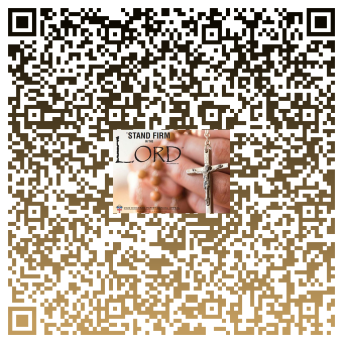 Be a Witness of CHARITY   Thank you for your support in the Peter’s Pence Collection! Our contributions, combined with those from our brothers and sisters around the world, provide essential support for the Holy See’s activities and help Pope Francis relieve the victims of wars, oppression, and natural disaster around the world. If you missed the collection, it is not too late to donate to this worthy cause. You can drop your check made out to 2022 Peter’s Pence Collection in the collection basket as it comes around in the next few weeks. Thank you for helping Be a Witness of Charity and a Sign of Mercy.***BOXTHEFOLLOWING***ELSEWHERE***ENDOFBOX***What happens when you give a friar a fiddle? You wind up with The Hillbilly Thomists! From the Dominican House of Studies to #3 on the bluegrass Billboard charts, these white-robed priests are spreading the Gospel in an exciting convergence of Catholicism and American folk culture that the whole family can enjoy. These bluegrass-playing Dominicans have been featured on EWTN, National Catholic Register, Aleteia and many other publications.  The Angelico Project is sponsoring a concert featuring this group on Sunday, July 31st at 2pm in St. Gertrude’s Parish Center, 6543 Miami Ave., Cincinnati . The popular local Irish folk band Easter Rising will open the concert and take the stage again at the end to play with The Hillbilly Thomists. Invite your family, friends, and anyone who loves bluegrass, Americana, or music of any kind. Seats are limited, so get your tickets now at https://angelicoproject.org/.  (Please read ticket descriptions carefully during checkout to ensure that you reserve the proper tickets in the proper amount.)The National Conference for Single Catholics  Join hundreds of single Catholics from across the country (and beyond!) at the 21st National Conference for Single Catholics at the Westfields Marriott in Chantilly, VA (DC Metro Area) from September 16th – 18th.  The weekend includes talks by dynamic speakers, music, social events, Mass, adoration, opportunities for confession, fellowship, food and more. Register between July 5th and July 25th with this promo code (PARISH22) to get $100 off the general admission! Discount limited to the first 50 people nationwide to use this code. Visit www.NationalCatholicSingles.com for more information and to register. (Can’t find your question answered on the website? Call 512-766-5798.)ST. CHARLES COMMUNITY   Is your aging parent struggling to manage at home? Suffering from loneliness? It can be overwhelming to manage the cargiving demands while balancing your everyday life. St. Charles is a faith-based community serving the seniors of Northern Kentucky for 60 years. We have immediate openings in our Homestead, a licensed Personal Care facility. Call today to learn more! (859) 331-3224 www.stcharlescommunity.orgSign up today for Golf "Fore" Fathers  Get your foursome together today for Care Net's 10th annual Golf "Fore" Fathers.  Join your friends at beautiful ﻿Aston Oaks Golf Club in North Bend, Ohio for an afternoon of fun and fellowship to benefit Care Net's Fatherhood Parenting Education Program. The event takes place on Friday, August 12th. Lunch will be held at noon and there will be a shotgun start at 1 p.m.  Cost includes 18 holes, cart and greens fees, snacks, lunch and dinner. Register before July 12th and save $100 per foursome by paying only $125 per golfer.  Starting July 12th, registration will be $150 per golfer.PART-TIME JOB OPPORTUNITY   St. Vincent de Paul NKY is growing!  Our outreach has experienced significant growth and is looking to expand our team to include a part time administrative assistant.  This position will be responsible for a variety of administrative and clerical tasks important to running an effective day to day operation of St. Vincent de Paul.  The full job description can be found on our website at www.svdpnky.org/employment opportunities.  Interested candidates can email their resume to David Orewiler at david,orewiler@svdpnky.org. Sponsor of the WeekNewport Tax Service